Subject line: Have you visited the new Employee Assistance Program member website yet?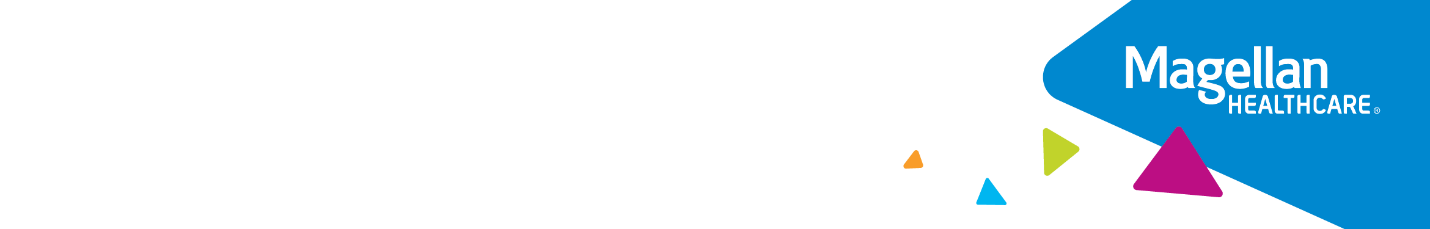 